勐海县卫生计生系统一部手机办事通工作开展情况为切实做好一部手机办事通工作，我系统派出工作人员参加了相关工作会议，会后参会人员积极将此项工作内容传达予全系统职工，全系统职工531人已安装注册了一部手机办事通APP，并根据《关于做好“一部手机办事通”上线运行宣传推广工作的通知》要求在卫计局一楼办证大厅显著位置张贴了办事通海报、并摆放宣传易拉宝展板各一张，大厅工作人员积极指导前来办事的群众通过易拉宝展板、海报APP二维码下载安装办事通并注册登录，积极引导其使用手机办事，(全系统职工已全部安装完成）。                    勐海县卫生和计划生育局                        2019年1月22日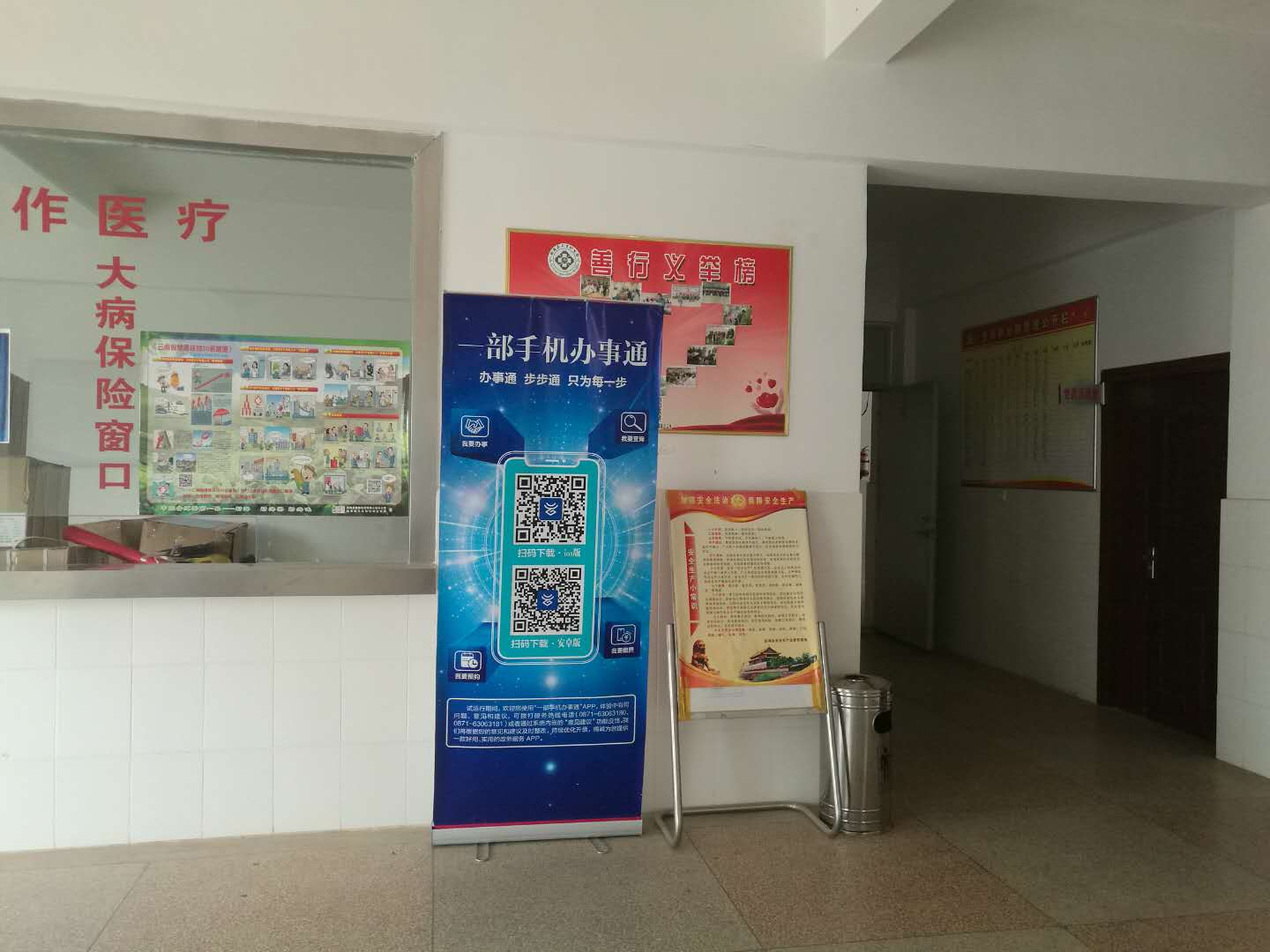 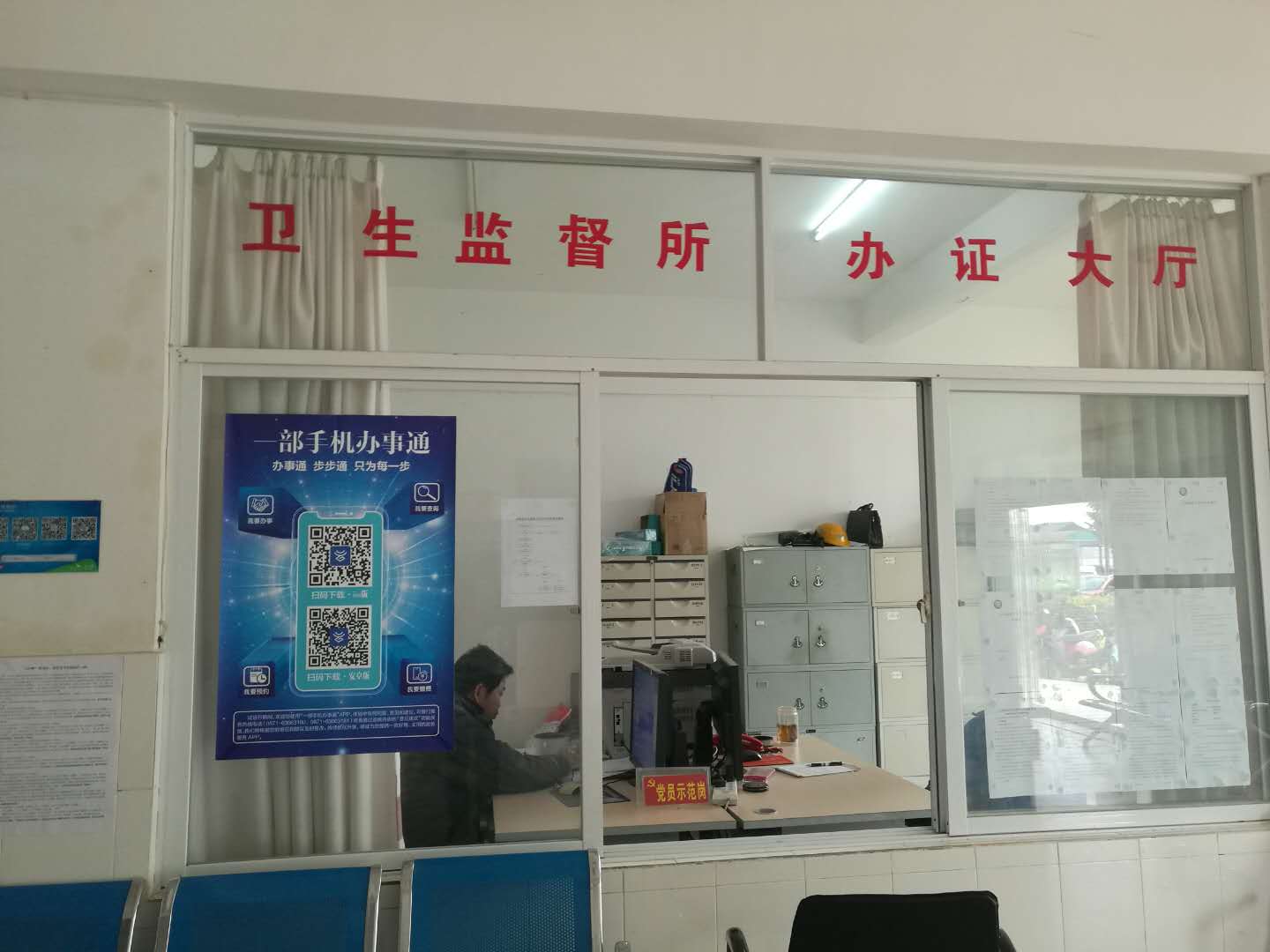 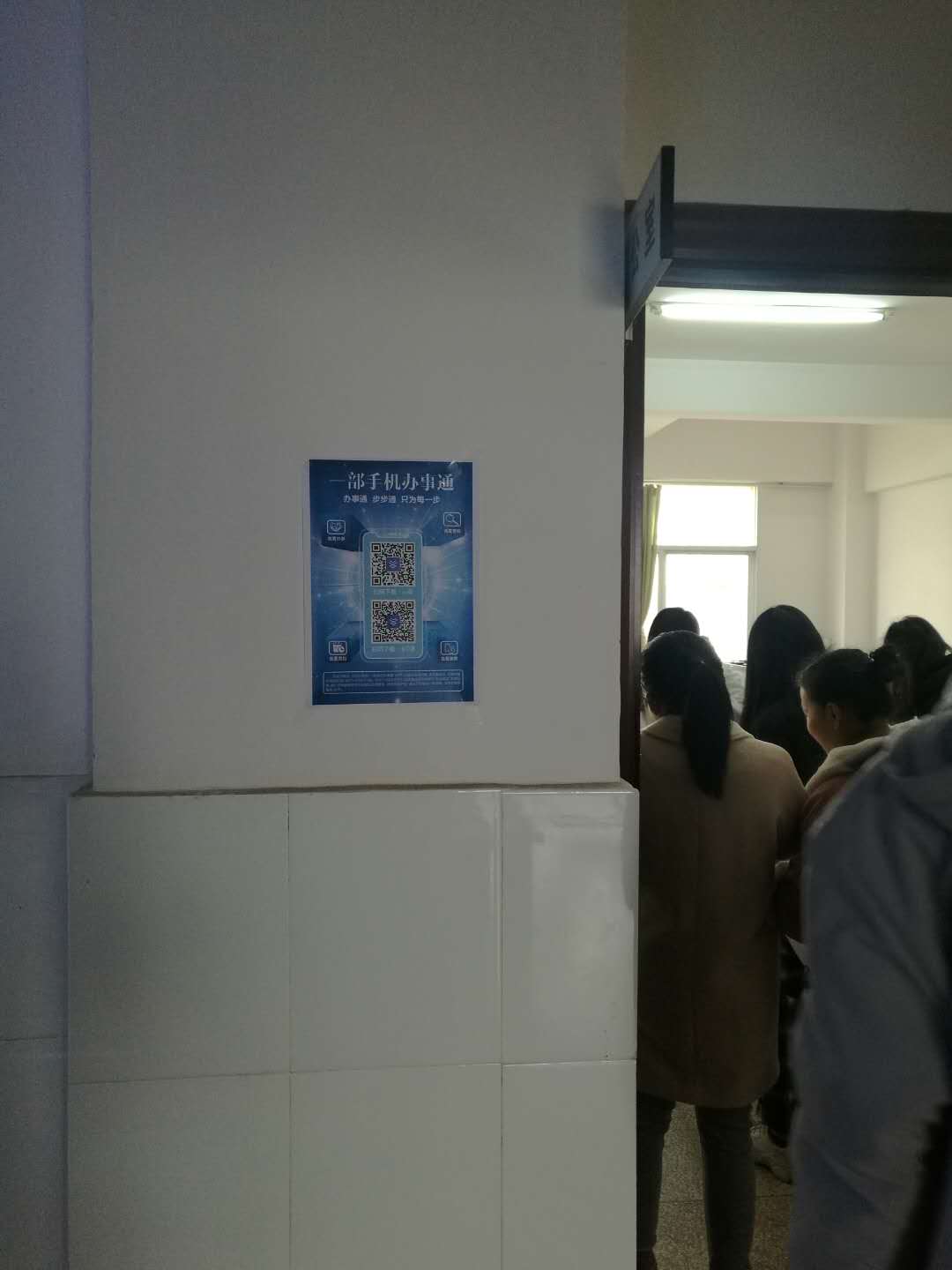 